          В соответствии с пунктом 9 статьи 25 Устава  муниципального образования «Можгинский район»,           СОВЕТ  ДЕПУТАТОВ  РЕШИЛ:Отчет Главы района о результатах деятельности Администрации муниципального образования «Можгинский район» в 2019 году принять к сведению (прилагается).Опубликовать информацию «О результатах деятельности Администрации муниципального образования «Можгинский район» в 2019 году» в информационно-телекоммуникационном сети «Интернет»  на официальном сайте муниципального образования «Можгинский район». Председатель Совета депутатов муниципального образования «Можгинский район»                                                                                   Г. П. КорольковаГлава муниципального образования «Можгинский район»                                                                                   А.Г.Васильев           г. Можга«__»  апреля 2020 года           № ___Проект вносит: Глава муниципального образования «Можгинский район»                                                                                   А. Г. ВасильевСогласовано:Заместитель начальника отдела организационно-кадровой и правовой  работы                                       Н. В. ЩеклеинаюрисконсультПриложение к решению Совета депутатовМО «Можгинский район»от 29 апреля 2020 года № ____Информация Главы района о результатах деятельности Администрации муниципального образования муниципального образования «Можгинский район» за 2019 годУважаемые депутаты районного Совета,главы муниципальных образований, приглашенные!       Уходит в историю  2019  года. По традиции в начале года мы подводим   итоги  уходящего  года и определяем  планы и задачи на 2020 год! Итоги уходящего года             В 2019 году свое 90- летие отметил наш Можгинский район.   Самое время оглянуться назад, вспомнить наиболее яркие события, оценить, что удалось сделать и к чему ещё необходимо стремиться.         Уходящий год для сельского хозяйства по погодным условиям выдался сложным, но, несмотря ни на что, селяне добились достойных результатов. Звание житницы Удмуртии Можгинский район заслужил по праву, так как 90% экономики района составляет продукция сельского хозяйства. В районе  23 сельхозпредприятия и 93 крестьянско-фермерских хозяйства. Несколько лет подряд наш район находился в лидерах по намолоту зерна. Минувший год не стал исключением – валовый сбор составил  81 тыс. тонн при средней урожайности 27,6 ц/га. Это лучший результат в современной истории района!          Лидерами по урожайности не только в районе, но и в республике в целом являются ООО «Родина» (руководитель Санников Петр Анатольевич) - здесь собрали 42,2 центнера с гектара посевной площади и заняли второе место по южной климатической зоне в Республике, среди хозяйств с площадью зерновых от 1100 до , разделив это место с СПК «Имени Мичурина» Вавожского района.       Третье место по Республике, с урожайностью 34,2 ц/га заняли хлеборобы СПК «Держава» (председатель Сорокин Сергей Павлович) Среди фермерских хозяйств, первое место в Республиканском соревновании заняло крестьянское (фермерское) хозяйство Волкова Юрия Васильевича с урожайностью 36,8 ц/га и на третьем месте хозяйство Александрова Владимира Ивановича с урожайностью – 30,6 ц/га.        Еще шесть хозяйств района получили урожайность выше 30 ц/га. В районе перевыполнен  и план посева озимых культур на . Благоприятным стал прошедший год и для животноводов. В районе заготовлено 98,2 тыс. тонн сенажа – на 128 % больше плана, 97,7 тыс. тонн силосной массы – 125 % к плану, 12,2 тыс. тонн сена., что в расчете на 1 условную голову составляет 34,3 ц. кормовых единиц при плане 26 ц, к.е.  Это 132 % к плану.       По результатам бонитировки крупного рогатого скота в Можгинском районе за 2019 год выявлены 1397 коров, чья продуктивность свыше . Наиболее высокая продуктивность наблюдается у коров холмогорской породы по 2 лактации -  молока. В племенных хозяйствах района, в которых сосредоточено 45 % поголовья коров, валовое производство молока составляет 46% от общего по сельхозорганизациям. Надой составил по производственному отчету , что на  больше, чем по всему стаду.      Итоги прошлого года  по производству молока – это 52 тысячи тонн. Достигнут показатель валового производства молока 53070 тонн по двум категориям хозяйств, при надое молока на одну фуражную корову , в том числе по сельскохозяйственным организациям надой составил . В районе 9 сельскохозяйственных организаций, где надой на корову превысил  молока: ООО «РОССИЯ», ООО «ВерА», ООО «Родина», СПК «Трактор», СПК «Югдон», СПК «Заря», СПК «Кр. Октябрь», ООО «Туташево».  Впервые за свою историю шеститысячный рубеж преодолели СПК «Держава» ().Растет и производство мяса. Большую роль в этом сыграла реализация ООО «Аскор» инвестпроекта по производству индюшатины. Если в предыдущие годы наш район производил 3500 тонн мяса в живом весе, то с началом работы «Аскора» общий объем вырос до 6 600 тонн.Во многих хозяйствах организована собственная переработка мясной, молочной и овощной продукции, налажен стабильный сбыт, в том числе за пределы республики. Большим потенциалом обладает производство и переработка льна.В 2019 году  хозяйствами приобретены 15 тракторов и 2 погрузчика, два зерноуборочных комбайна АКРОС, 5 автомобилей и 3 автобуса различных модификаций. Кроме того приобретена разнообразная прицепная техника и оборудование. Всего на сумму  более 134 млн. рублей, что на 37 млн.рублей больше, чем в 2018 году.      Строятся современные фермы, увеличивается поголовье КРС и производство сельхозпродукции, расширяется площадь пахотных земель, обеспечивается занятость и достаток жителей сёл и деревень. В этом году в районе введено в строй 5 новых животноводческих объектов. «Новоселье» отметили 1300 голов крупного рогатого скота.       Всего инвестировано на строительство ферм 185,3 миллионов рублей.        Продолжается строительство молочно – товарной фермы на 204 головы в СПК-колхоз «Красный Октябрь»,  родильного отделения для коров в ООО «Какси» и помещения для сухостойных коров в СПК «Держава».       Впервые в районе приобретен импортный скот. СПК-колхоз «Заря» завезли 102 головы нетелей голштинской породы из Дании.  Сегодня хозяйства активно вкладывают собственные средства в развитие социальной инфраструктуры  и благоустройство населённых пунктов, что создаёт условия для привлечения и закрепления кадров.         Выручка от реализации в сельхозорганизациях за 2019 год по предварительным данным составила 1 785 млн. рублей, чистая прибыль 232 млн. рублей, что на 86,9% выше показателя прошлого года.          В 2019 году два представителя Можгинского района – молодые фермеры - выиграли  в «Агростартапе» и получили  по 1950,0 тысяч рублей Пчельникова Алевтина Петровна  и Скобелева Татьяна Анатольевна, Шмакова Вера Алексеевна  - 1990 тыс. рублей  грантовой поддержки  на развитие растениеводства,  молочного  скотоводства и  производство мяса.Молодой глава К(Ф)Х из  с. Поршур Павлов Руслан Владимирович, в 2019 году выиграл  грант на поддержку начинающих фермеров в сумме 2997,0 тысяч рублей по направлению молочное скотоводство.   Здесь будет дополнительно создано  2 рабочих места. Общая сумма привлеченных денежных средств, составила 8,9 млн. рублей. Средства грантов направлены на покупку коров, молодняка крупного рогатого скота и сельскохозяйственной техники.   В рамках конкурса на звание «Лучшее муниципальное образовании е в Удмуртской Республике» 2019 года муниципальное образование  «Можгинский район» с проектом «Парк семейного отдыха» - благоустройство территории рядом с Центральным сельским Домом культуры в д. Малая Сюга реализовал проект на сумму 546, тыс. рублей, где 500, тыс. рублей республиканский гран и 46 тысяч рублей – спонсорская помощь.   Муниципальное образование «Пазяльское» получило грант на реализацию проекта «Пазял-территория здорового образа жизни» в размере 100 тыс. рублей.    Муниципальное образование «Сюгаильское» - оборудование  для баскетбольной и воркаут  площадок.      В 2019 году в рамках программы «Большой ремонт» в Можгинском районе проведен капитальный ремонт 44 учреждений социальной сферы - это: 9 детских садов, 25 школ  и  10 сельских домов культуры.Отремонтировано около 22 тысяч кв.м кровель и заменено 6,5 тысяч кв.м (или около 1 500 шт.) деревянных оконных блоков.     Общая стоимость «Большого ремонта» составила 68 994 323,59 рублей из них: 10 500 569,84 рублей из бюджета Можгинского района, 58 493 753,75 рублей из бюджета УР. Дорожная отрасль     Постоянно  в зоне внимания находятся вопросы дорожного строительства, решение которых неразрывно связано с обеспечением социального благополучия. Отремонтировано семь наиболее проблемных участка дорог улично – дорожной сети. Кроме того, реализован серьезный капиталоемкий проект стоимостью  97 млн. рублей  по строительству дороги с твердым покрытием   Большая Кибья – Туташево, протяженностью  7,3 км. Продолжается газификация района. В 2020 году нитка межпоселенческого магистрального газопровода дойдет до  Верхние Юринской  территории, объединив пять населенных пунктов. Уровень газификации района должен достигнуть 60%.С заботой о здоровье      Минувший год Глава Удмуртии Александр Бречалов объявил годом здоровья, сделав приоритетными задачи по обеспечению качества и доступности медицинской помощи.   33 ФАПа и 3  участковые больницы  обслуживают население района. В этом году запланировано строительство двух ФАПов: в населенных пунктах ст. Сардан,  и д. Туташево. Это очень актуально и своевременно.   Социальная сфераС  марта по   май в Ижевске, в Национальном музее им. Кузебая Герда работала выставка «Можгинский район: История. События. Люди», посетителями которой стали более 3500 человек. Прошло 6 творческих встреч –  рассказывающих об истории Можгинского района: известных людях, событиях, самобытных традициях и обрядах, сельхозпредприятиях. Юбилейным итогом ушедшего года стал праздник, «Горжусь тобой, люблю тебя, моя Можгинская земля!».          На территории района 30 учреждений культуры, на базе которых функционируют различные кружки и творческие объединения. Всё большую популярность набирают музыкальный фестиваль «Крутихинская гармонь»,  театр национального костюма «Катар», экстремальный забег   «Гонка смелых», который проводится  на территории муниципального образования «Пазяльское» 2-ой год подряд.   В  2019 году он собрал  33 команды участников не только района, но и республики.          Наши ветераны традиционно становятся лауреатами  Республиканского фестиваля-конкурса «Созвездие  ветеранских талантов и увлечений». Коллективы районных домов культуры и сельских поселений   участвуют в российских и республиканских конкурсах, смотрах, фестивалях, где занимают призовые места. Мы видим, что в последние годы все выступающие коллективы выглядят весьма достойно – костюмы, музыкальное сопровождение, уровень исполнения, всё это качественно выросло. Развивается художественное самодеятельное творчество. Наш район многонациональный, поэтому в событийном календаре так много удмуртских, русских, татарских, марийских и других национальных праздников.      В рамках Федерального партийного проекта «Культура малой Родины»  произведен ремонт кровли,  подшива кровли, утеплены чердачные помещения, заменены оконные блоки в Пычасском ЦСДК на  сумму 1 млн.600 тыс. руб. из бюджета РФ и из бюджета Можгинского района  -  18181,82 руб.На 200 00,00 руб. приобретены духовые инструменты в Большеучинский Домкультуры.     Реализовано 6 программ по организации временного трудоустройства подростков.    В течение реализации проекта трудоустроено 29 подростков.      В настоящее время  стало актуальным привлечение дополнительных средств за счет проектной деятельности.    В 2019 году получен грант в размере 120 000,00 руб. на реализацию проекта республиканской профильной смены для молодых активистов «Егит тулкым», и привлечены средства Министерства физической культуры, спорта и молодёжной политики  Удмуртской Республики в размере 27 200, 00 руб.   На организацию трудоустройства подростков из средств республиканского бюджета Министерством по физической культуре, спорту и молодежной политике УР было выделено -277 502,00руб.     В ноябре 2019 года состоялись выборы Молодежного парламента Можгинского района 5 созыва. 11 лауреатов награждены молодёжными премиями в области образования, культуры, спорта, сельского хозяйства, производства, управления, общественной деятельности, финансово-экономической службы  и здравоохранения.Развитие туризма.По прежнему работают 5 туристических маршрутов «Тур – Поршур» (МО «Нышинское), «Встречи на Кудыкиной горе» (с. Большая Уча), «Святой источник» (с. Большие Сибы), «Можгинская земля – православная» (с. Можга), Студия «Катар» на базе Кватчинского ЦСДК. Следует всем сельским Домам культуры заняться разработкой туристических маршрутов, а те что реализуются продумать их дальнейшее развитие, не только по сезонам, но и круглогодично, так как от этого  мы можем привлечь дополнительные  финансовые средства.В целом на туристических маршрутах в прошлом году было заработано  243 150,00 рублей.Обслужено 1693 человека.Спорт       В рамках Годом здоровья  проведено 480 мероприятий, обслужено 41 469 человек, из них мероприятия спортивного направления 290, обслужено 26 443 человек.За отчетный период проведено 47 спортивных мероприятий. В районе ежегодно проводится Спартакиада среди муниципальных образований по 11 видам спорта (2 обязательных, 9 по выбору).  Наиболее популярными и массовыми видами спорта в районе являются волейбол, легкоатлетические пробеги «Горняк-Пычас», «Ныша – Можга», лыжные гонки, зимние и летние игры. Из года в год команды хозяйств и школ района принимают участие в турнире по волейболу памяти И. Быстрых.Финансирование развития физической культуры и спорта в 2019г. составило 1745,9 тыс.рублей  (АППГ-1440,4 тыс. рублей).По месту жительства организовано 13 троп здоровья для лиц, занимающихся северной ходьбой (с. Б.Кибья, д. В.Юри, д. М.Сюга, с. Б.Уча, с. Горняк, с. Черемушки, д. Кватчи, с. М.Воложикья, д. Мельниково, с. Можга, д. С.Какси, с. Нынек, д. Ныша, д. Пазял, с. Пычас, ст. Сардан).В рамках реализации федеральной целевой программы «Развитие физической культуры и спорта в Российской Федерации на 2016-2020 годы» в  с. Пычас, оборудована малая спортивная площадка для проведения тестирования населения в соответствии со Всероссийским физкультурно-спортивным комплексом «Готов к труду и обороне»В 2019 году увеличилось число занимающихся физической культурой и спортом с  6117 до 7503  человек, что составляет 31,08 % от общего числа населения района (по данным Росстата население от 3 лет до 80 лет на 01.01.2019 – 24142 чел.) (2016 г. – 20,5%, 2017 г. – 20,75%, 2018- 25,1). Образование В 2019 году – в шесть школ района получили новые школьные автобусы. (МБОУ «Староберезнякская СОШ», МБОУ «Пазяльская ООШ», МБОУ «Русско-Сюгаильская СОШ».   Большепудгинская, Пазяльская (для ДЮСШ) и Ломеслудская школы). В рамках реализации Муниципальных программ: - «Развитие образования и воспитания» (1 711 571,00 руб.) направлены на :На огнезащитную обработку деревянных конструкций чердачного и других помещений;На монтаж и ремонт АПС;На испытание пожарных гидрантов и пожарных кранов;На приобретение и перезарядку огнетушителей;Установка противопожарных дверей в количестве 48 штук в 46 образовательных учреждениях;Приобретение и установка наружных камер видеонаблюдения во всех школах и 11 детских садах.-  «Энергосбережение и повышение эффективности муниципального образования «Можгинский район» (512 612,50 руб.):поверка и ремонт теплосчётчиков;замена водяного счётчика;замена люминесцентных светильников на светодиодные – 101923,00 руб. в МБОУ «Горнякская СОШ»;Приобретение электротоваров.1 573 429,00 рублей   распределены   между образовательными учреждениями на подготовку к новому учебному году и отопительному сезону.Выполнены электротехнические и сантехнические работы, поставка и установка газобаллонного оборудования – 6 автобусов, калибровка тахографов, установка АПС, приобретение огнетушителей. Выполнен ремонт спортивного зала в МБОУ «Староберезнякская СОШ». на сумму- 811 тыс. 300 руб.В период с октября по ноябрь 2019 года в 5 школах Можгинского района МБОУ «Большепудгинская ООШ», МБОУ «Ломеслудская ООШ», МБОУ «Маловаложикьинская СОШ», МБОУ «Мельниковская ООШ», МБОУ «Русско-Пычасская СОШ» в рамках выполнения мероприятий федерального проекта «Информационная инфраструктура» обеспечено высокоскоростное подключение к сети «Интернет». В данные школы поставлено оборудование для подключения к оптико-волоконной сети и обеспечен выход в сеть «Интернет» со скоростью 50 Мб/с. Наши планы  Главная задача  - не просто сохранить, но и увеличить темпы сельхозпроизводства, приумножить поголовье и производство молока. Если развиваются хозяйства, значит, живёт и развивается село!   К 2022 году на базе школ района появятся девять точек роста для реализации перспективных образовательных проектов и творческого потенциала учащихся. Это очередной шаг вперёд. Шаг в будущее – к новым достижениям и победам!Социальные сети Любой житель нашего района имеет возможность задать волнующий его вопрос, либо высказать свое мнение напрямую руководителю района в 4 социальных сетях - «ВКонтакте», Instagram, «Одноклассники» и на официальном сайте МО «Можгинский район». Это актуально и своевременно, так как появилась возможность реально следить за проблемами и держат руку на пульсе.  В мой адрес за 2019 год поступило 47 обращений от жителей с помощью социальных сетей,  44 жителя  района обратились к  Главе  УР.Действительно, новые медиа продолжают набирать популярность. Руководителям на местах сегодня не замечать электронные и интернет-СМИ, многотысячные сообщества и группы в соцсетях – уже не возможно. Административная реформа - Социальный эффект       Владимир Владимирович Путин в своем послании к Федеральному Собранию подчеркнул, что «чиновники всех уровней должны быть заинтересованы в росте своей эффективности, жестко нацелены на получение конкретного результата. По этим принципам нужно перестроить всю систему государственной службы.» Мы должны научиться максимально быстро концентрировать ресурсы и управленческие навыки на достижении национальных целей!В Удмуртии административная реформа началась ещё 2 года назад, в нашем районе  административная реформа начала свое действие с 2016 года, и мы видим положительный бюджетный и социальный эффект от ее реализации.  Так, например, количество органов местного самоуправления в 2016 году сократилось на 6 единиц, это позволило нам сэкономить более 4 млн руб. Эти средства в течение трех последних лет были направлены на благоустройство и уличное освещение территорий.     Административная реформа проводится и на муниципальном уровне, по всей республике реализуется проект «Эффективный Муниципалитет» по оптимизации местных администраций. В   подведомственных учреждениях за период с 2018 по 2019 год сокращено  51, 94   штатных единиц. В 2019 году аппарат Администрации района сокращен на 35,75 штатных единиц: из них 17,75 выведены в подведомственное учреждение МКУ «ЕДДС Можгинского района», и  реально сокращено 18 штатных единиц.Преобразование муниципальных районов в округа.В этом году мы также обсуждали административную реформу в части преобразования муниципальных районов в округа. Идея эта не новая, и мы уже приняли решение об объединении в муниципальный округ, преобразования начаты.  При этом, очень важно, все населенные пункты сохранят свой прежний статус. Это значит, что все льготы для жителей сохраняются в полном объёме!Дорогие друзья!С этого года в нашей стране началась реализация национальных проектов, инициированных Президентом России Владимиром Владимировичем Путиным.Удмуртская Республика участвует в 11 национальных проектах. Наш Можгинский район  в 4 проектах.  Как подчеркнул Владимир Путин в своем послании Федеральному Собранию, “наши проекты развития – не федеральные и тем более не ведомственные. Они именно национальные. Их результаты должны быть видны в каждом субъекте Федерации, в каждом муниципалитете. Здесь, «на земле», реализуется основной массив конкретных задач.»А теперь, что такое национальные проекты для каждого жителя нашего Можгинского района.Для жителей Можгинского района в следующем году планируется:1)       завершение строительства и открытие Ледового дворца, строительство ж/д и автовокзала в г. Можге2)       дооснащение, в т.ч. современным рентгеновским аппаратом, Можгинской районной больницы3)        ремонт более 20 км автомобильных дорог Можгинского района;   4)      начнёт обслуживание сельского населения передвижной культурный центр (автоклуб);5)    на базе Можгинского агропромышленного колледжа откроется современная мастерская по направлению «Сельское хозяйство».6) строительство  фельдшерско-акушерского пункта в д. Туташево  и на ст. Сардан;7) также будет выполнено строительство газораспределительных сетей в 5 нас. пунктах Можгинского района общей протяжённостью более 28,0 км;8) будут подключены к высокоскоростному Интернету администрация сельского поселения Малая Воложикья и пожарный пост в с. Пычас;Уважаемые коллеги! Все перечисленные мною объекты и проекты, создаваемые на территории района, - это далеко не финальный перечень. В бюджете района предусмотрены средства  и по районным проектам.  А сейчас я хотел бы акцентировать ваше внимание на тех решениях, которые касаются всех жителей нашего района, вне зависимости от места жительства.Совместными усилиямиСегодня в республике тема инициативного бюджетирования уверенно набирает обороты, и Можгинский район активно включился в этот процесс. Мы стартовали с четырех проектов, каждый из которых получил поддержку на региональном уровне и успешно завершен. В структуре финансирования 1,2 млн. рублей – это средства республиканского бюджета, порядка 350 тысяч рублей – деньги населения и спонсоров, 160 тысяч  выделил  муниципальный бюджет. В рамках инициативного бюджетирования в деревне Бальзяшур по решению жителей установлен  памятник войнам Великой Отечественной войны, в Малой Сюге и Сардане построены детские игровые площадки а в Нижнем Вишуре – спортивная площадка.   В 2019 году проект показал впечатляющие результаты - 61 проект от районов и 23 проекта от городов. Большинство проектов связано с ремонтом дорог (18), обустройством детских площадок (12), мест массового отдыха и спортивных объектов (10). Наш район представили 4 проекта. То в этом году в Республике будет реализовано  244 проекта, из них:  52 (дороги), 63 (детские площадки), 42 проекта  по отрасли образование, 30 – благоустройство, 27 памятники, 17 освещение, 7 по отрасли культуры и 6- инфраструктура.    С прошлого года в районе, в пилотном режиме стартовал конкурс    инициативного бюджетирования    «Наше село». В нем приняли участие семь деревень, на благоустройство которых было направлено более 9 млн рублей, в том числе  6,5 млн – средства муниципального дорожного фонда и около 3,3 млн – средства предприятий и граждан. В 2020 году в виду высокой востребованности конкурс продолжен.В настоящее время в  7 сельских поселениях  нашего района идёт подготовка документов для реализации проектов «Наша инициатива» 2020 года  - это 1 дороги, 2 - детские площадки, 2  памятника и 2 - благоустройство территорий. По отрасли образования, культуры нет ни одного проекта.В 2020 году продолжится районный  конкурс  проектов инициативного бюджетирования среди сельских поселений Можгинского района «НАШЕ СЕЛО», в котором участие приняли  14 проектов от 10 муниципальных образований.            В качестве источников финансирования проектов предусматриваются:- средства из бюджета района – не более 1 000 000 рублей на один проект;- средства из бюджета сельского поселения (в случае если проект относится к полномочиям поселения) – не менее 10 % от объема финансовой поддержки из бюджета района;- добровольные пожертвования граждан – не менее 10% от объема финансовой поддержки из бюджета района;- добровольные пожертвования от спонсоров – минимальный уровень не установлен.          В ходе реализации на территории Можгинского района проектов инициативного бюджетирования, основанных на принципах поддержки местных инициатив граждан в 2019  году в консолидированный бюджет поступило  дополнительно прочих неналоговых доходов (поступления от граждан и организаций) на решение вопросов местного значения в сумме 3 279,5 тыс.рублей.      Я хочу поблагодарить всех жителей и предпринимателей, депутатов за участие в проекте.Благодаря национальным проектам  у нас есть возможность сделать  Можгинский район— территорией с сильной экономикой, самобытной культурой, развитой социальной сферой. Я призываю каждого не стоять в стороне, а принять самое деятельное участие в реализации этих возможностей.Нашим Президентом Владимиром Владимировичем Путиным 2020-й год объявлен Годом памяти и славы в ознаменование 75-летия Победы в Великой Отечественной войне. Именно память о Победе сплачивает нас и делает еще сильнее.Обращаюсь к вам, уважаемые депутаты!Каждому из нас в своем округе  нужно наметить и провести подготовительную работу к юбилейной дате, посмотреть  в каком состоянии находятся воинские памятники и монументы, принять участие, если потребуется, в их реставрации. Оказать помощь ветеранам и труженикам тыла, пожилым гражданам, поскольку именно они сегодня нуждаются в особой заботе и внимании.Поддержка многодетных семей. Первое.Напомню, с 2019 года многодетным малообеспеченным семьям предоставлялась 50% льгота по транспортному налогу на одно транспортное средство мощностью до 150 л.с. А с 2020 года льгота будет распространена на все многодетные семьи независимо от дохода семьи.Второе.С 1 марта 2020 года возвращен прежний порядок, в соответствии с которым из дохода многодетной семьи, определяемого для целей получения льгот, вычитается ипотечный платёж.Третье.С 1 марта 2020 года все дети из многодетных семей независимо от дохода семьи, учащиеся с 1 по 11 класс, питаются в школах бесплатно.Четвёртое.С 1 января 2021 года семьи, в которых появится третий и последующий ребёнок, будут получать единовременную выплату в размере 240 тыс. руб. на оплату первоначального взноса по ипотеке на покупку квартиры, дома, или строительства дома. Таким образом, около 300 многодетных семей уже в 2021 г. смогут воспользоваться данной мерой.    Обновленные меры демографической поддержки, образования и медицины:- выплата материнского капитала не только за второго, но и на первого ребенка;- студенческим семьям при рождении ребенка материальной помощи в размере 100 тыс. рублей;- бесплатное горячее питание для всех учеников начальных классов с 1 сентября 2020 г. - строительству ФАПов, решению жилищных проблем врачей, лекарственному обеспечению граждан. - финансовая поддержка классного руководства.Президент запускает конституционную реформу, которая существенно корректирует политическую систему.Глава государства подчеркнул, что при любой ситуации на всей территории страны должны исполняться социальные обязательства государства. Поэтому в Конституции он предложил закрепить норму о том, что минимальный размер оплаты труда не может быть ниже размера прожиточного минимума трудоспособного населения. В основном законе должна быть закреплена индексация пенсий. Впервые в Конституции РФ предложено отдельно упомянуть детей, оставшихся без попечения. Уполномоченная по правам ребенка в Удмуртии Ольга Авдеева сказала: «Ничьих детей не бывает. Но в приоритете семья. Пусть не родная, но приемная, специально обученная, где дети получают, в том числе, навыки семейных взаимоотношений, помощи и поддержки всех членов семьи и ответственности за тех, кто рядом.»Из ряда новых поправок, предложенных Президентом РФ, он выделяет конкретизацию норм о закреплении территориальной целостности и защите суверенитета России.    Голосование за поправки  должно пройти 22 апреля, рабочий день будет объявлен выходным. Процедура будет простая – за или против внесения изменений. Призываем всех принять самое активное участие, и не остаться равнодушными.  Итоги 2019 года ещё раз подтверждают — мы можем многое. В Можгинском районе живут сильные духом, умные, трудолюбивые люди, от власти они, в большинстве своём, ждут поддержки инициатив, содействия в воплощении общественно важных проектов и своевременных, адекватных управленческих решений, а не только слов.  И мы к этому обязаны быть готовы.На нас с вами лежит большая ответственность.   Убеждён, что конструктивное взаимодействие позволит нам успешно выполнить все поставленные перед нами задачи!Всем плодотворной работы и успехов в делах. СОВЕТ ДЕПУТАТОВМУНИЦИПАЛЬНОГО ОБРАЗОВАНИЯ«МОЖГИНСКИЙ РАЙОН»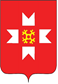 «МОЖГА  ЁРОС»МУНИЦИПАЛ КЫЛДЫТЭТЫСЬДЕПУТАТЪЁСЛЭН КЕНЕШСЫОб отчете Главы района о результатах деятельности Администрации муниципального образования «Можгинский район» в 2019 годуОб отчете Главы района о результатах деятельности Администрации муниципального образования «Можгинский район» в 2019 годуОб отчете Главы района о результатах деятельности Администрации муниципального образования «Можгинский район» в 2019 годуНаименование поселенияНаселенный пунктТипология проектаСумма проекта ВСЕГО (тыс.руб.)Субсидия из УР      (тыс.руб.)Местный бюджет                     (тыс.руб.)Привлечено средств из внебюджетных источников – граждане и спонсоры                    (тыс.руб.)Горнякскоед.Бальзяшурпамятник ВОВ184,5127,019,238,3Сюгаильскоест.Сардандетская площадка439,1305,046,188,0Большепудгинскоед.Малая Сюгадетская площадка456,4314,048,094,4КватчинскоеД.Нижний Вишурспортивная площадка605,8430,065,0110,8ИТОГО1 685,81 176,0178,3331,5Наименование поселенияНаселенный пунктТипология проектаСумма проекта ВСЕГО (тыс.руб.)Субсидия из УР      (тыс.руб.)Местный бюджет                     (тыс.руб.)Привлечено средств из внебюджетных источников – граждане и спонсоры                    (тыс.руб.)Горнякскоед.Бальзяшурпамятник ВОВ184,5127,019,238,3Сюгаильскоест.Сардандетская площадка439,1305,046,188,0Большепудгинскоед.Малая Сюгадетская площадка456,4314,048,094,4КватчинскоеД.Нижний Вишурспортивная площадка605,8430,065,0110,8ИТОГО1 685,81 176,0178,3331,5Наименование поселения Населенный пунктТипология проектаСумма проекта ВСЕГО (тыс.руб.)Сумма финансовой поддержки из бюджета района      Привлечено средств из внебюджетных источников- граждане и спонсоры                    (тыс.руб.)«Мельниковское»с.Русский Пычасремонт дорог 1 450,01 000,0 450,0«Пазяльское»д.Пазялремонт дорог2 517,61 000,01 517,6«Большекибьинское»д.Туташеворемонт дорог1 228,41 000,0228,4«Можгинское»д.Тракторремонт дорог1 371,71 000,0 371,7«Кватчинское»д.Кватчиремонт дорог980,3800,0 180,3«Можгинское»д.Лесная Полянаремонт дорог800,0700,0100,0«Сюгаильское»д.Удмурт Сюгаилремонт дорог1 100,0 1 000,0100,0ИТОГО6 500,02 948,0